Особенности организации дистанционного обучения (рекомендации) Дистанционное обучение - это особый формат обучения, в котором свои права и обязанности сохраняют в полном объеме все участники образовательного процесса. Важно! Дистанционное обучение - не самостоятельное обучение учащихся. Предполагается такое же как и в очном режиме активное участие всех участников образовательных отношений только в других формах. Учитель определяет не только объем материала, который должен усвоить учащийся за определенный промежуток времени, но и создает для учащегося стратегию обучения, “ведет” его на протяжении всего процесса. Имеет право на поддержку (в том числе и техническую) со стороны администрации. Учащийся выполняет определенный учителем объем заданий в установленные сроки, имеет право на поддержку и помощь со стороны учителя и классного руководителя. Родители в полной мере отвечают за “явку” учащихся на дистант и контролируют процесс получения рабочих материалов для учащихся. Имеют право на информацию о состоянии процесса обучения со стороны учителя и администрации. Классный руководитель выполняет координацию между всеми участниками процесса. 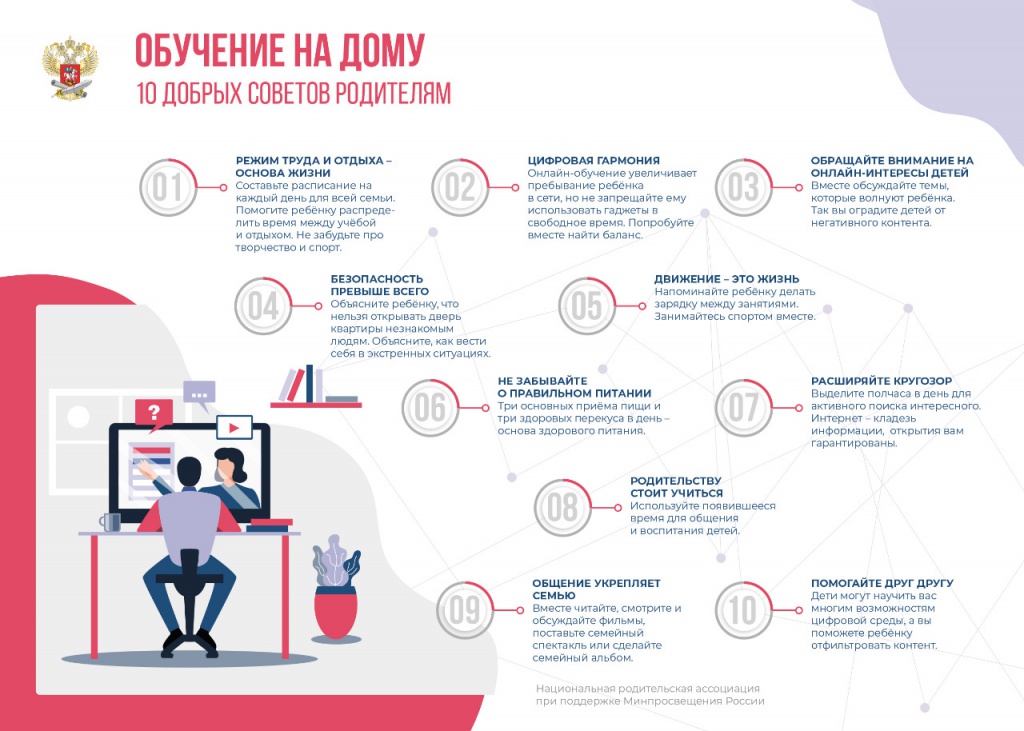 